	2023 жылдың 29-қараша күні Қарағанды облысы білім басқармасының Приозерск қаласы білім бөлімінің "Балақай" бөбекжайында "Үздік жас маман - 2023" байқауы өтті. Мақсаты: Жас мамандарды қызметке бейімдей отырып, кәсіби біліктіліктерін арттыру, шығармашылық қабілетін жетілдіру.Теория мен тәжірбиені ұштастыра отырып, кәсіптік құзіреттіліктерін нығайту.Ұжымдық қарым-қатынасқа психологиялық бейімдеу, өзара тәжірбие алмасу. Байқауға жалпы үш  педагог қатысты. Атап айтсақ, Жаңғабай Айдана   Қонарқызы, Танірбергенова Замира Бегалықызы, Тасмуратова Азиза Сәбитқызы. Байқауға қатысушы жас мамандар төрт кезең бойынша бақ сынады. Бірінші кезең: Таныстыру. Екінші кезең: Өнерлінің өрісі кең.Үшінші кезең: Білікті маман ел тірегі.Төртінші кезең:  Үйге тапсырма Шебер сынып (еркін тақырып) Әділқазылардың шешімі бойынша "Еркетай" шағын орталығының тәрбиешісі Тасмуратова Азиза Сәбитқызы 1-орынды жеңіп алды. "Балақай" бөбекжайының тәрбиешісі Жаңғабай Айдана Қонарқызы 2- орынды иемденсе,  "Еркетай" шағын орталығының тәрбиешісі Танірбергенова Замира Бегалықызына 3-орын бұйырды. Байқау қатысушылары диплом, сыйлықтармен марапатталды. Байқау жоғары деңгейде өтті. Әріптестерімізді жеңістерімен шын жүректен құттықтаймыз.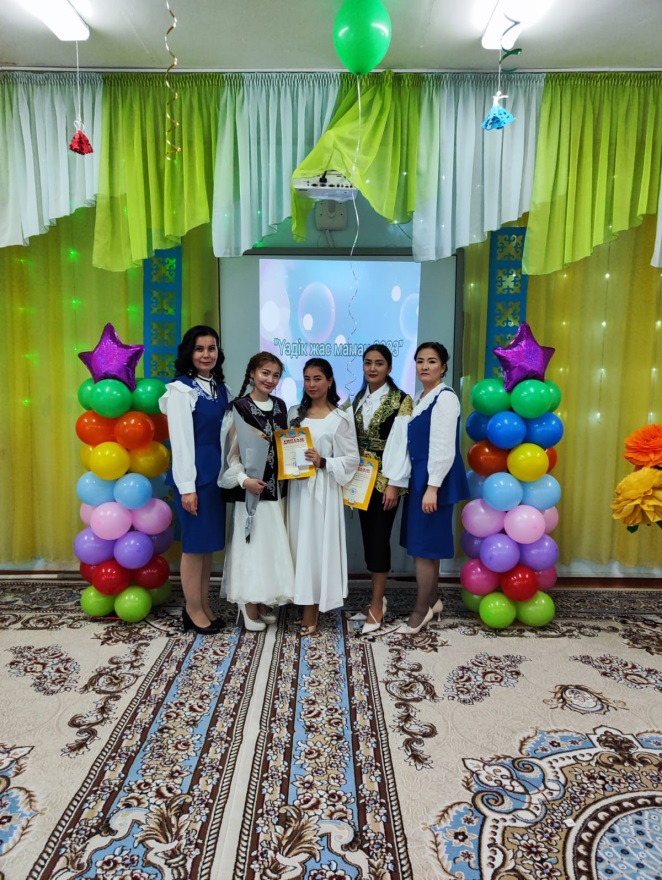 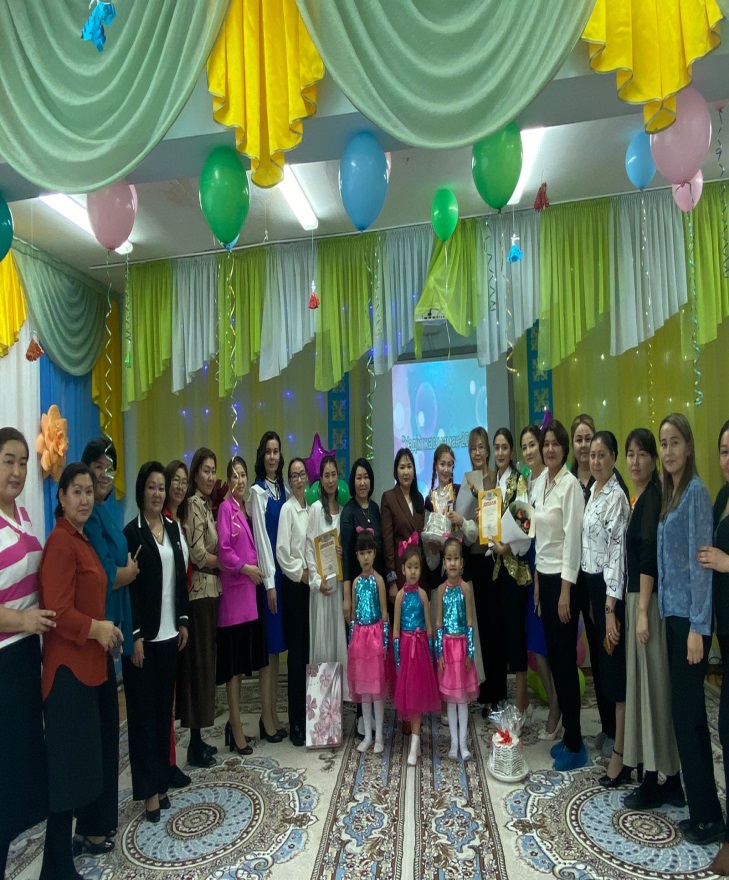 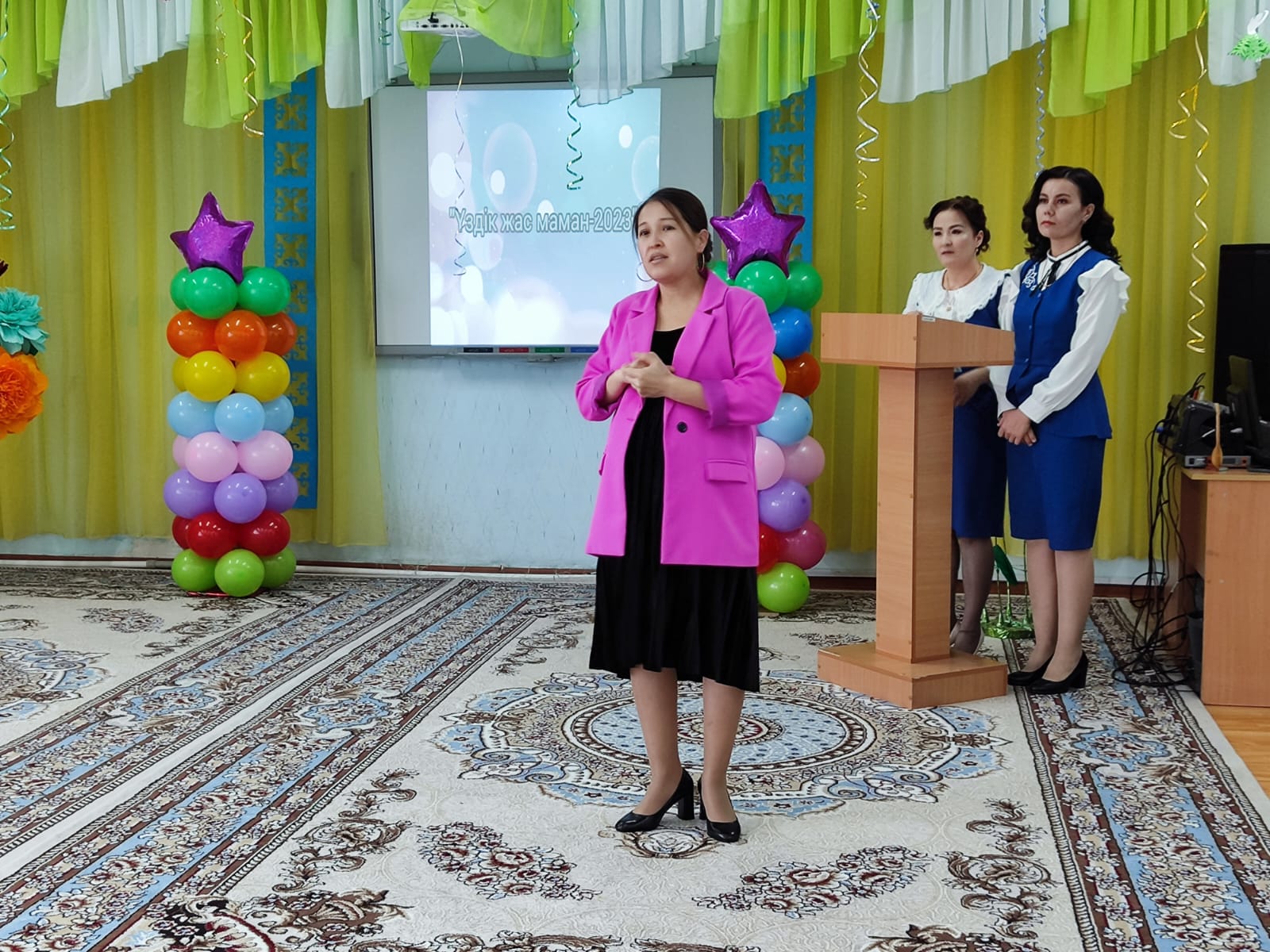 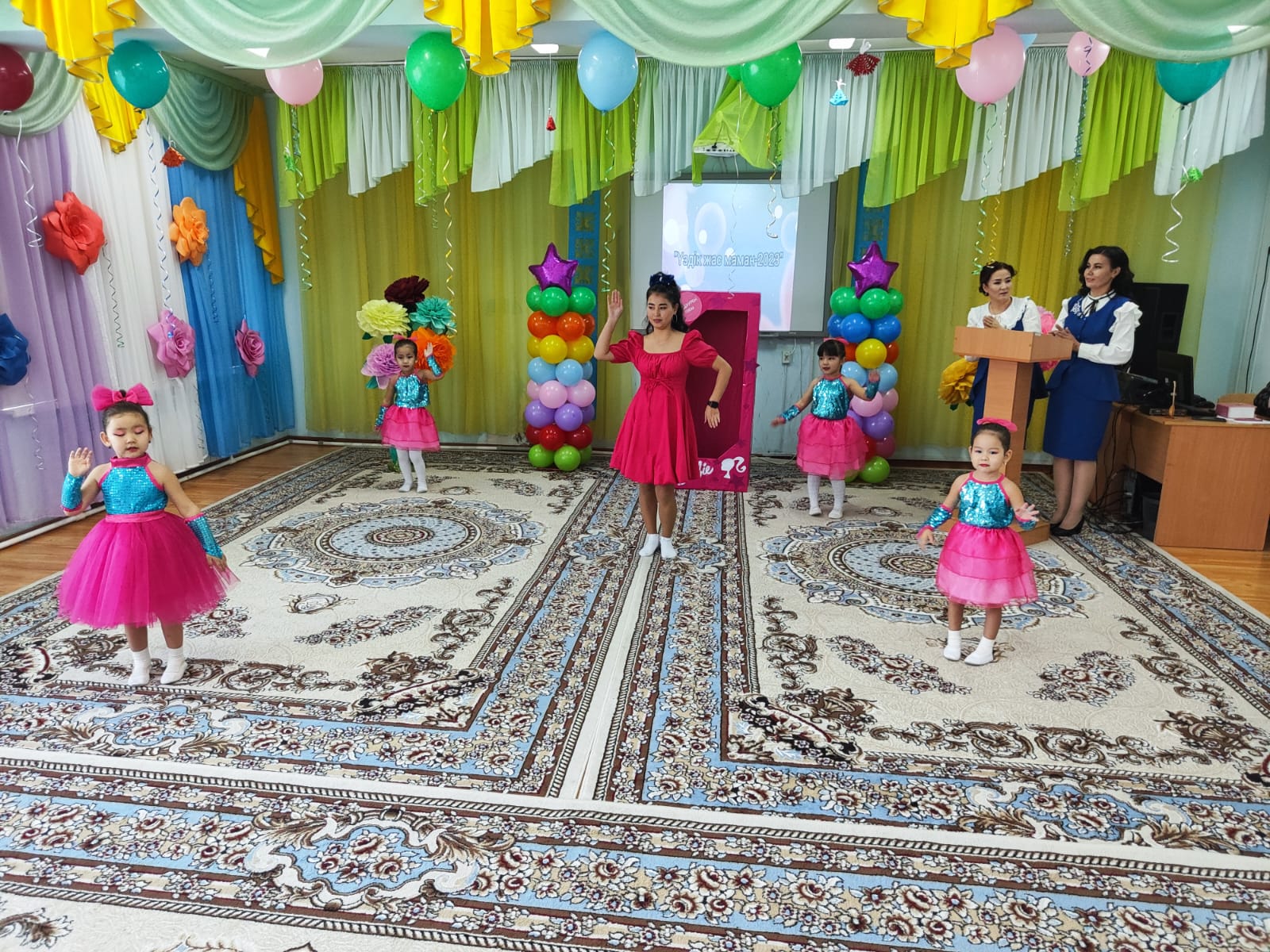 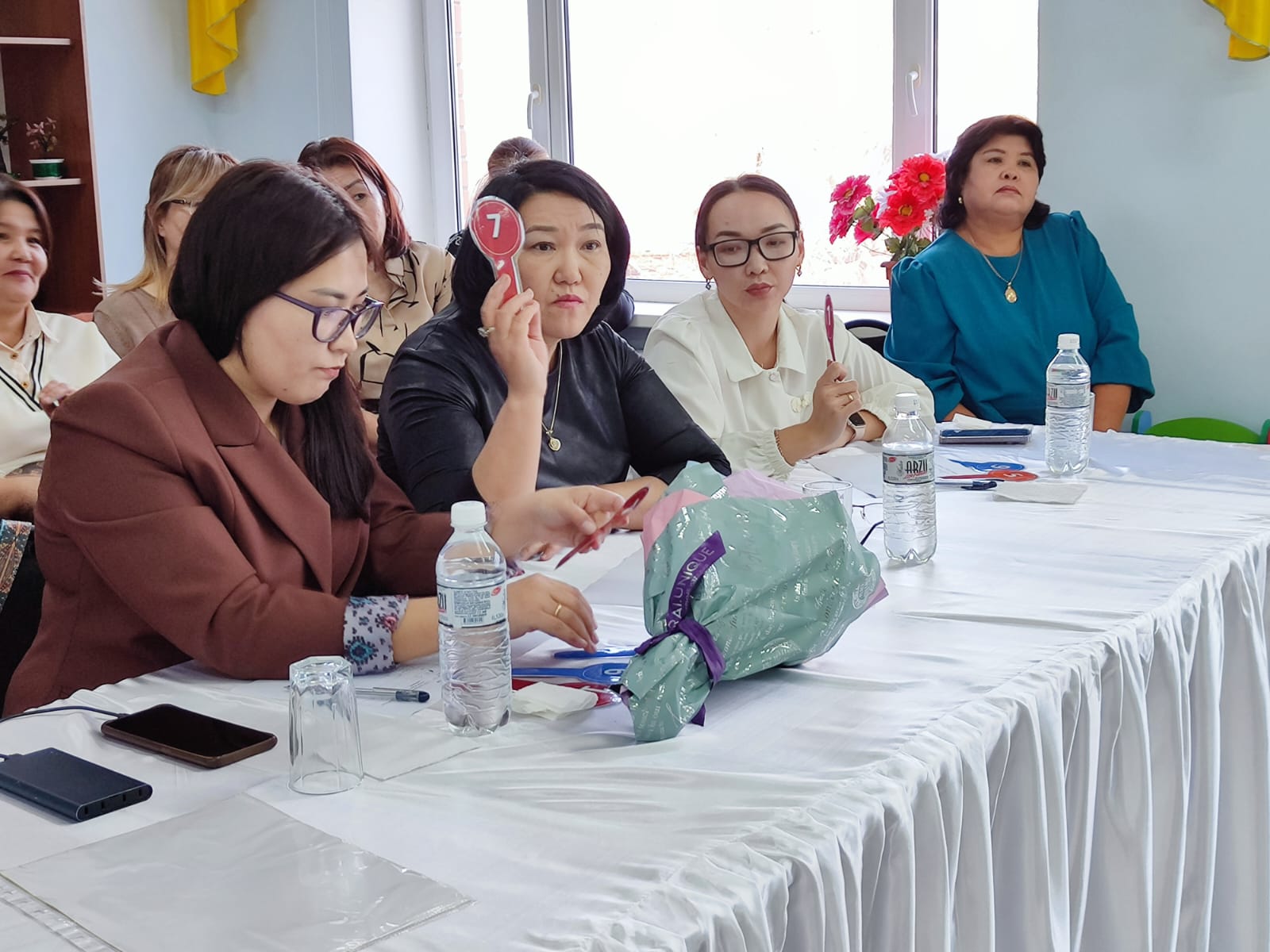 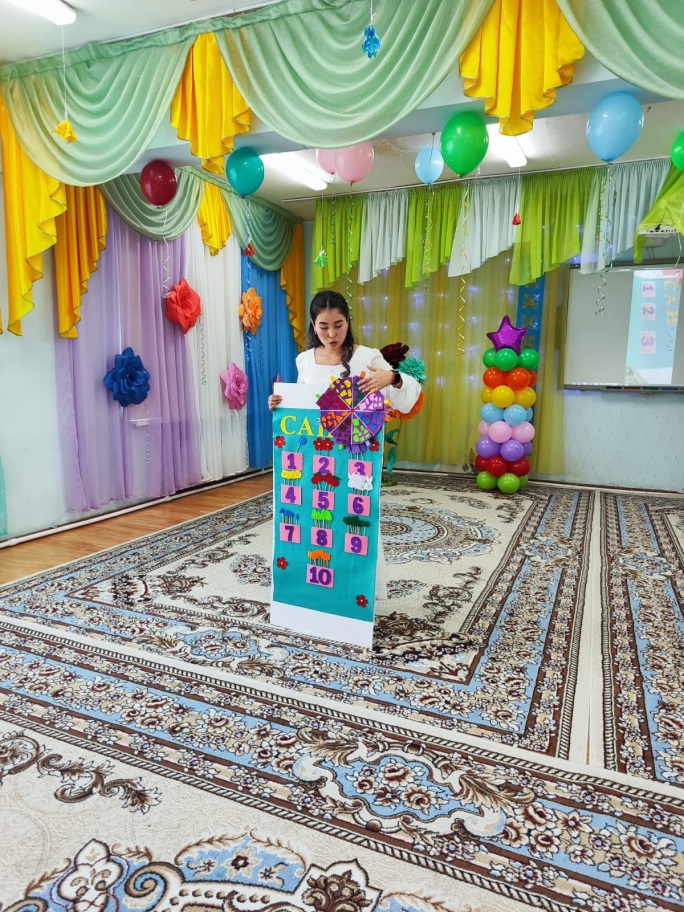 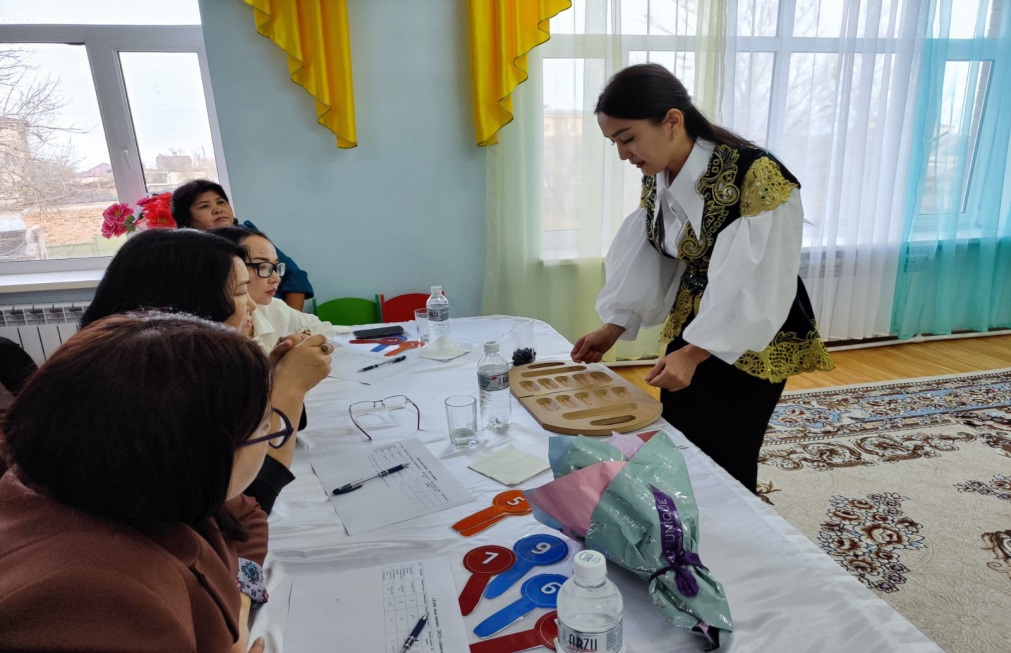 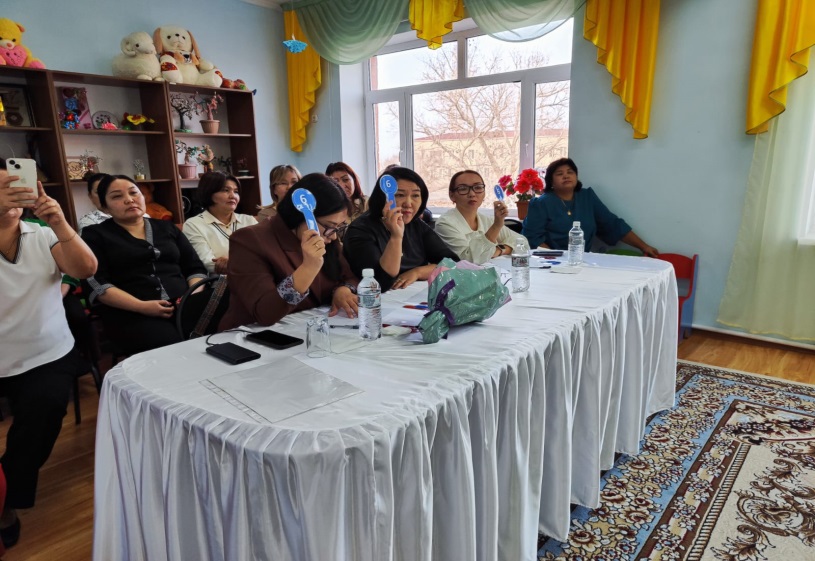 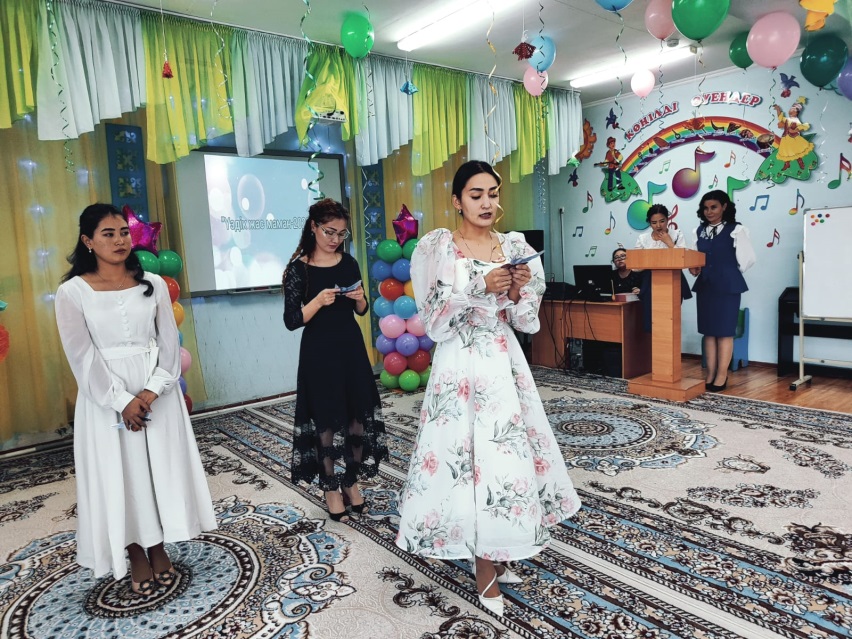 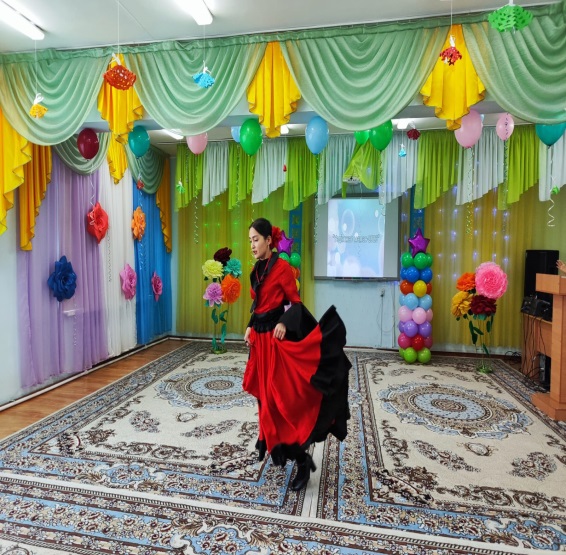 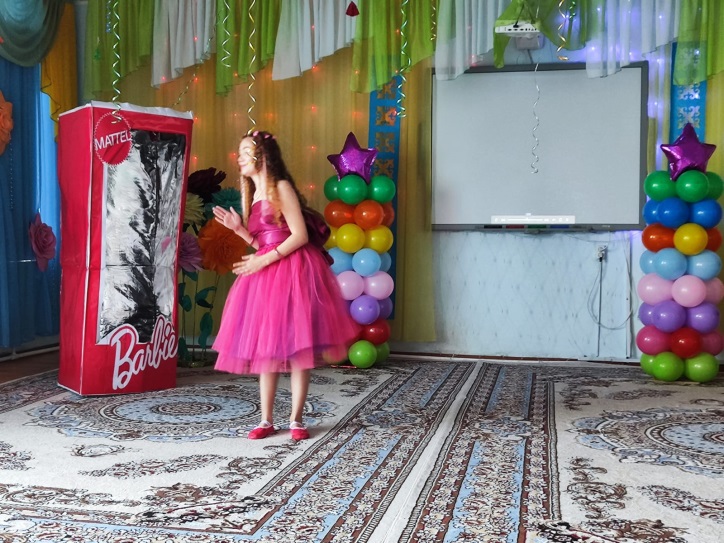 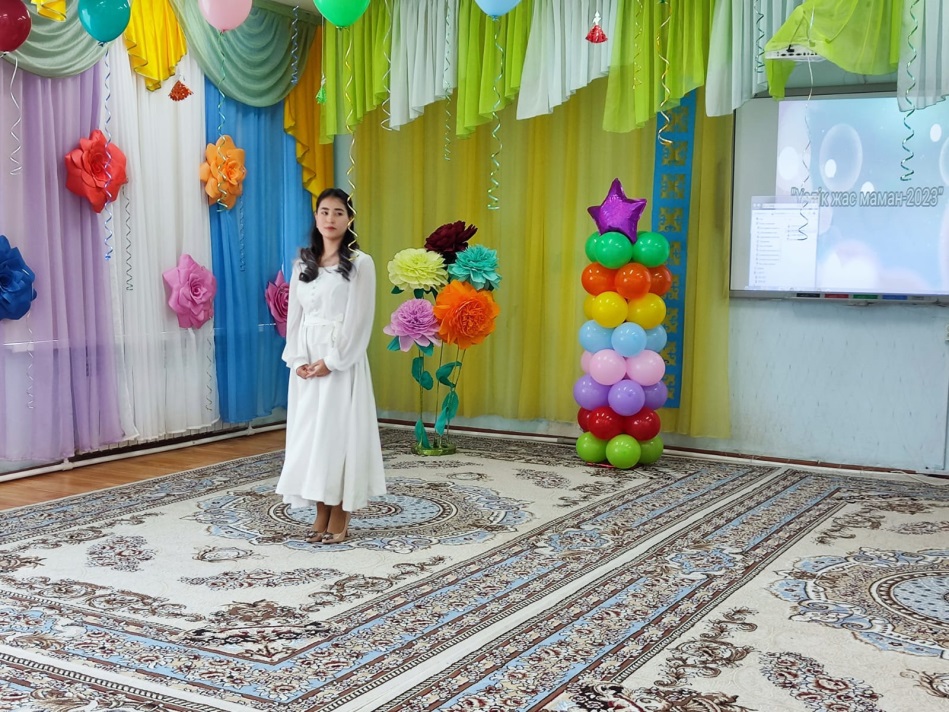 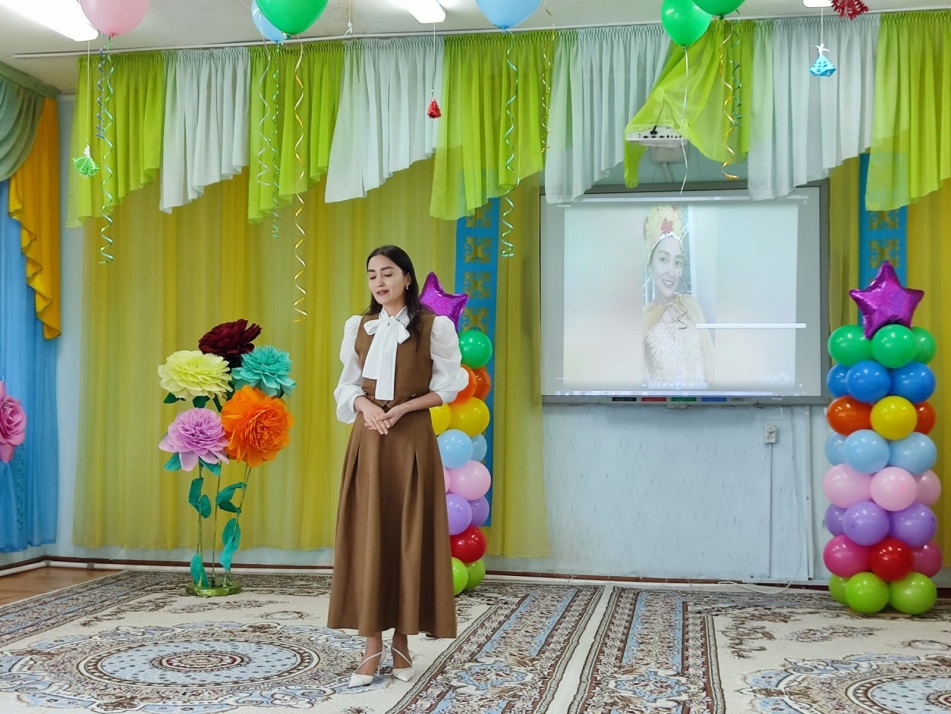 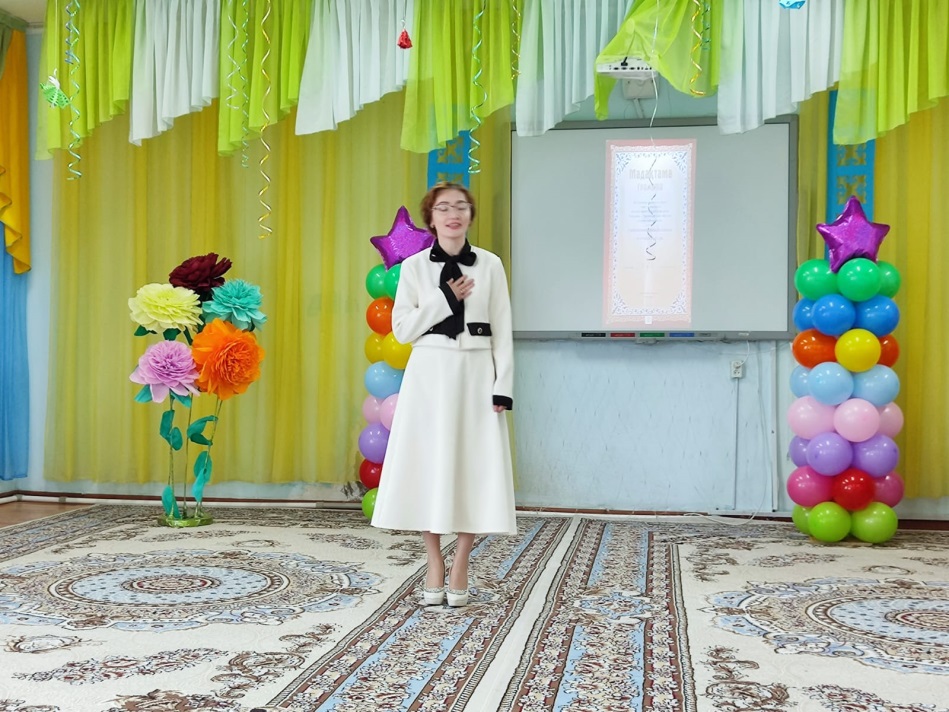 